Phosphorus deficiencies invoke lipids-like enrich in sweetpotato rhizosphere to stimulate bacterial inositol phosphate metabolismXiaoya Zhu, Jing Wang, Qiangqiang Zhang, Peng Zhao, Ming Liu, Rong Jin, Aijun Zhang, Zhonghou Tang*Xuzhou Sweetpotato Research Center, Xuzhou Institute of Agricultural Sciences Jiangsu, China/ /National Agricultural Experimental Station for Soil Quality, Xuzhou, ChinaNumber of figures: 3* Corresponding author: Zhonghou Tang  Tel: +86-0516-82028152Email: zhonghoutang@sina.com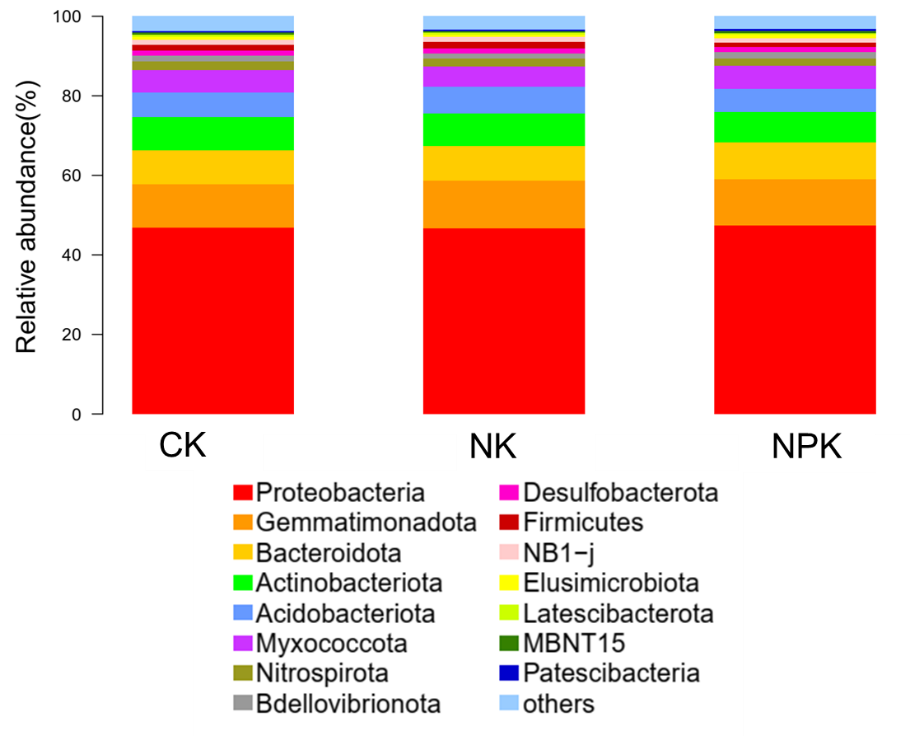 Fig. S1 Top 15 dominant phylum of bacterial community Shangshu 19 rhizosphere among different treatments. Note: CK, NK and NPK represent non fertilization treatment, nitrogen and potassium application treatment and nitrogen, phosphorus and potassium application treatment, respectively. Same below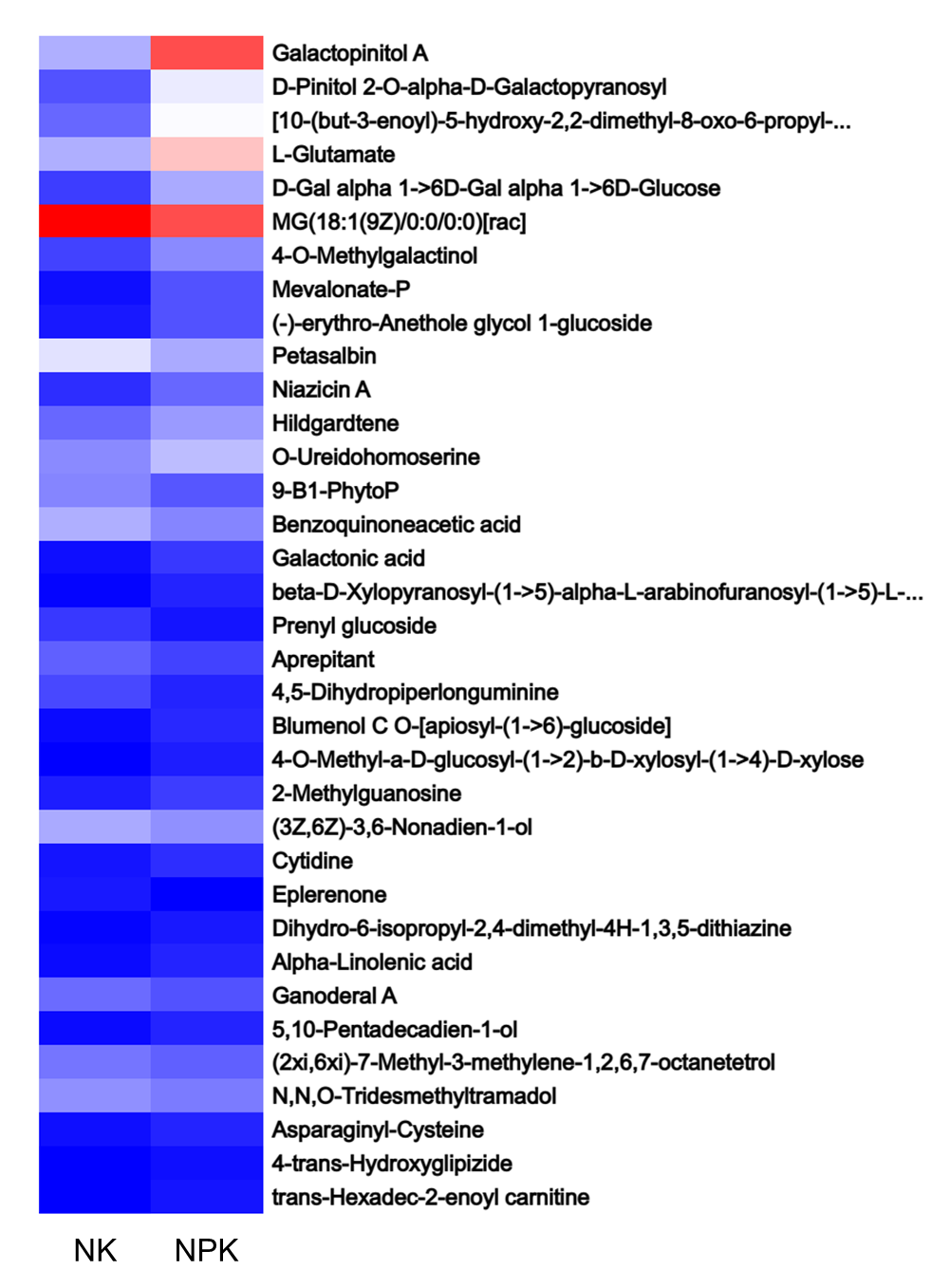 Fig. S2 Differentially expressed metabolites (DEMs) (A) of Shangshu 19 rhizosphere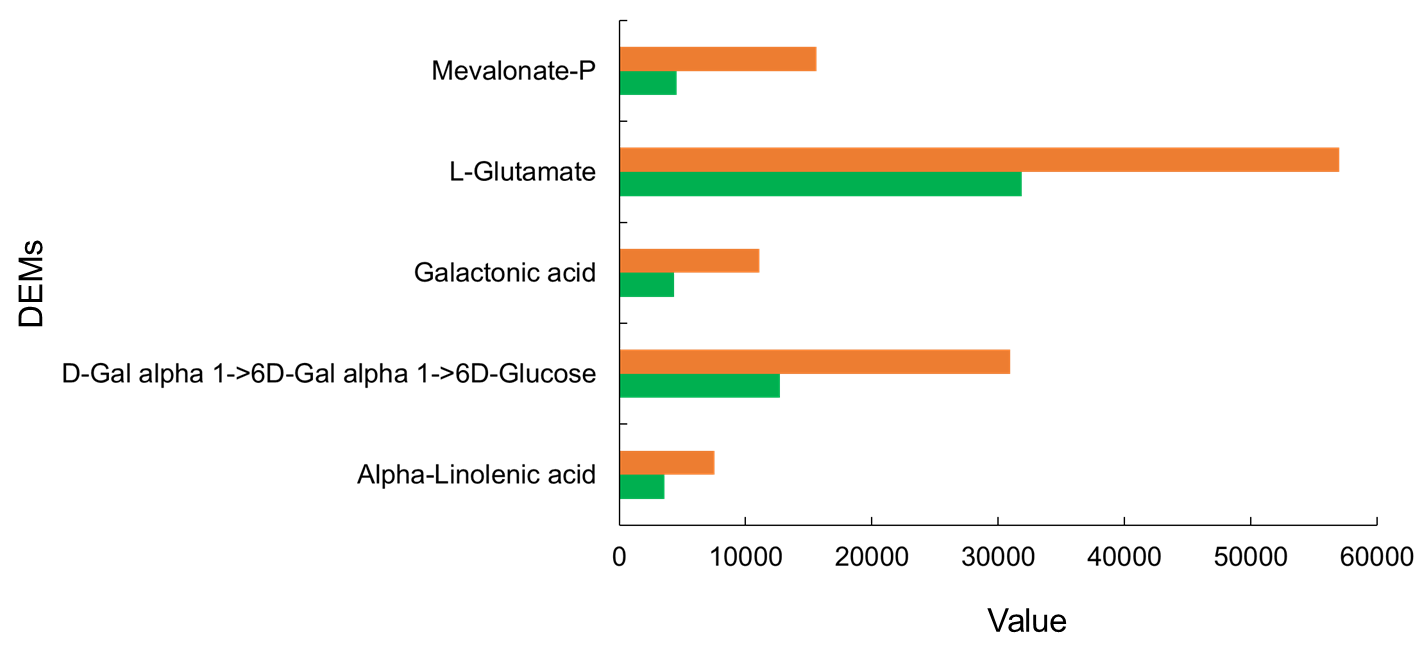 Fig. S3 KEGG enriched differentially expressed metabolites (DEMs) of Shangshu 19 rhizosphere